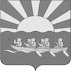 АДМИНИСТРАЦИЯ МУНИЦИПАЛЬНОГО ОБРАЗОВАНИЯЧУКОТСКИЙ МУНИЦИПАЛЬНЫЙ РАЙОНПОСТАНОВЛЕНИЕот 21.08.2018 года № 260с. ЛаврентияОб итогах проведения электронного аукциона по продаже муниципального имущества муниципального образования Чукотский муниципальный районВ соответствии с Федеральным законом от 21 декабря 2001 года №178-ФЗ «О приватизации государственного и муниципального имущества», постановлением Правительства Российской Федерации от 12 августа 2002 года № 585 «Об утверждении положения об организации продажи государственного или муниципального имущества на аукционе и положения об организации продажи, находящихся в государственной или муниципальной собственности акций открытых акционерных обществ на специализированном аукционе», на основании  протокола определения участников открытого  аукциона от 16.08.2018 г. № 1, Администрация муниципального образования Чукотский муниципальный район,ПОСТАНОВЛЯЕТ:1. Ввиду отсутствия заявок признать несостоявшимися аукцион по продаже муниципального движимого имущества  Автобус ПАЗ 320608-110-70, 2008 года выпуска, заводской номер машины (рамы) X1M3206CZ80005540, гос. номер Р650РР87.2. Контроль за исполнением настоящего постановления оставляю за собой. Глава Администрации                                                                             Л.П. Юрочко 